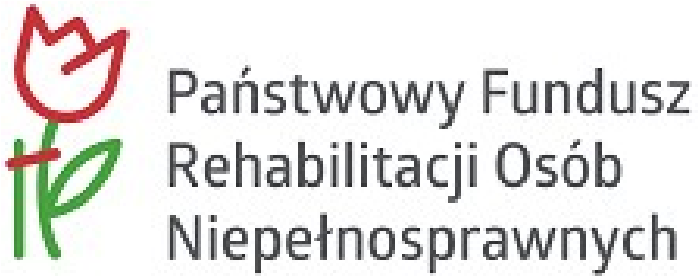 Wniosek o dofinansowanie ze środków 
Państwowego Funduszu Rehabilitacji Osób Niepełnosprawnych zaopatrzenia w przedmioty ortopedyczne i środki pomocniczeCzęść A – DANE  WNIOSKODAWCY (1)Wnioskodawca składa wniosek:□ we własnym imieniu	□ jako rodzic		□ jako opiekun prawny	□ jako pełnomocnikwstawić X we właściwej rubryceCzęść B – PRZEDMIOT DOFINANSOWANIACzęść C – OŚWIADCZENIE O WYSOKOŚCI DOCHODÓW I LICZBIE OSÓB POZOSTAJĄCYCH 
WE WSPÓLNYM GOSPODARSTWIE DOMOWYM(1)OŚWIADCZENIEOsoba niepełnosprawna, której dotyczy wniosek prowadzi gospodarstwo domowe: □ indywidualne	□ wspólneOświadczam, że przeciętny miesięczny dochód (netto), w rozumieniu przepisów o świadczeniach rodzinnych, podzielony przez liczbę osób we wspólnym gospodarstwie domowym, obliczony za kwartał poprzedzający miesiąc złożenia wniosku, wynosił: ........................... zł. Liczba osób we wspólnym gospodarstwie domowym wynosi: .......................Czy osoba z niepełnosprawnością, której dotyczy wniosek przebywa w DPS (Domu Pomocy Społecznej):□tak          □nie          □brak informacjiwstawić X we właściwej rubryce * wnioskowana kwota dofinansowaniaCzęść D – INFORMACJE UZUPEŁNIAJĄCEOŚWIADCZENIEUprzedzony/uprzedzona o odpowiedzialności wynikającej z art. 233 § 1 i § 2 ustawy z dnia 6 czerwca 1997 r. Przepisy wprowadzające Kodeks Karny – za zeznanie nieprawdy lub zatajenie prawdy oświadczam, że dane zawarte we wniosku są zgodne ze stanem faktycznym. O zmianach zaistniałych po złożeniu wniosku zobowiązuję się informować w ciągu 14 dni.Oświadczam, że zapoznałem/am się z treścią Klauzuli informacyjnej (RODO).Wyrażam zgodę na umieszczenie i przetwarzanie moich danych, w bazie danych Systemu Obsługi Wsparcia (SOW) dla potrzeb niezbędnych podczas realizacji wniosku, zgodnie z ustawą z dnia 10 maja 2018 r. o ochronie danych osobowych.Wyrażam zgodę na przetwarzanie danych osobowych zawartych we wniosku przez Powiatowe Centrum Pomocy Rodzinie w Zwoleniu, ul. Wojska Polskiego 78, 26-700 Zwoleń dla potrzeb wynikających z realizacji zadania związanego 
z dofinansowaniem ze środków PFRON, zgodnie z art. 13 Rozporządzenia Parlamentu Europejskiego i Rady (UE) 2016/679 z dnia 27.04.2016 r. w sprawie ochrony osób fizycznych w związku z przetwarzaniem danych osobowych i w sprawie swobodnego przepływu takich danych oraz uchylenia dyrektywy 95/46/WE (Dz.U.UE.L. z 2016 r. Nr 119, s.1 ze zm.).Niniejsza zgoda jest dobrowolna i może być cofnięta w dowolnym momencie. Wycofanie zgody nie wpływa na zgodność 
z prawem przetwarzania, którego dokonano na podstawie zgody przed jej wycofaniem.Oświadczam, że nie mam zaległości wobec PFRON oraz w ciągu 3 lat przez złożeniem wniosku nie byłem/am stroną umowy o dofinansowanie ze środków PFRON, która została rozwiązana z przyczyn leżących po mojej stronie.W przypadku ubiegania się o dofinansowanie zobowiązuję się do zapłacenia z własnych środków pełnej kwoty stanowiącej różnicę pomiędzy ceną zakupu przedmiotu/usługi pomniejszonej o ewentualne dofinansowanie z innych źródeł a przyznaną ze środków Państwowego Funduszu Rehabilitacji Osób Niepełnosprawnych kwotą dofinansowania.Oświadczam, że nie ubiegam się i nie będę się ubiegał/a w roku bieżącym odrębnym wnioskiem o środki PFRON na ten sam cel finansowy ze środków PFRON – za pośrednictwem innego realizatora na terenie innego samorządu powiatowego.ZAŁĄCZNIKIKopia aktualnego orzeczenia o niepełnosprawności.Dokument potwierdzający prawo występowania w imieniu osoby niepełnosprawnej, w przypadku składania wniosku przez opiekuna prawnego, pełnomocnika.Faktura określająca cenę nabycia z wyodrębnioną kwotą opłaconą w ramach ubezpieczenia zdrowotnego oraz kwotą udziału własnego lub inny dokument potwierdzający zakup, wraz z potwierdzoną za zgodność, przez świadczeniodawcę realizującego zlecenie (np. sklep medyczny), kopią zrealizowanego zlecenia na zaopatrzenie w przedmioty ortopedyczne i środki pomocnicze, ALBOKopia zlecenia na zaopatrzenie w przedmioty ortopedyczne i środki pomocnicze wraz z ofertą określającą cenę nabycia z wyodrębnioną kwotą opłaconą w ramach ubezpieczenia zdrowotnego oraz kwotą udziału własnego oraz termin realizacji zlecenia od momentu przyjęcia go do realizacji.W uzasadnionych przypadkach inne dokumenty niezbędne w celu realizacji wniosku.UWAGA: PCPR w Zwoleniu ma możliwość wezwać Wnioskodawcę w celu okazania oryginału dokumentu.……………………………………..				……………………………………………………………..(miejscowość, data)	czytelny podpis Wnioskodawcy*,  przedstawiciela ustawowego*,								opiekuna prawnego*, pełnomocnika** niepotrzebne skreślićCzęść E – INFORMACJA O SPOSOBIE ROZPATRZENIA WNIOSKUPrzyznaje się/nie przyznaje się dofinansowanie(a) w kwocie:  ………………………………………………………………………………(słownie: …………………………………………………………………………………….............................................................................)do zaopatrzenia w przedmioty ortopedyczne i środki pomocnicze.Zwoleń, dn. ……………… 202… r.……………………………………						…………………………………………………..(podpis i pieczęć pracownika PCPR)					(podpis i pieczęć Kierownika PCPR)Klauzula informacyjnaNa podstawie art. 13 ust. 1 i 2 Rozporządzenia Parlamentu Europejskiego i Rady (UE) 2016/679 z 27 kwietnia 
2016 r. w sprawie ochrony osób fizycznych w związku z przetwarzaniem danych osobowych i w sprawie swobodnego przepływu takich danych oraz uchylenia dyrektywy 95/46/WE (Dz.U.UE.L. z 2016r. Nr 119, s.1 ze zm.) - dalej: „RODO” informuję, że:a/Administratorem Państwa danych jest Państwowy Fundusz Rehabilitacji Osób Niepełnosprawnych (PFRON) 
z siedzibą w Warszawie (00-828) przy ulicy Jana Pawła II 13, tel.: 22/5055500, email kancelaria@pfron.org.pl b/Administratorem Państwa danych jest Powiatowe Centrum Pomocy Rodzinie w Zwoleniu (ul. Wojska Polskiego 78, 26-700 Zwoleń, telefon kontaktowy: (48 6763623) email.:  pcpr@zwolenpowiat.pl    a/Administrator wyznaczył Inspektora Ochrony Danych, z którym mogą się Państwo kontaktować we wszystkich sprawach dotyczących przetwarzania danych osobowych za pośrednictwem adresu email: iod@pfron.org.pl lub pisemnie pod adres Administratora.b/ Administrator wyznaczył Inspektora Ochrony Danych, z którym mogą się Państwo kontaktować we wszystkich sprawach dotyczących przetwarzania danych osobowych za pośrednictwem adresu email: inspektor@cbi24.pl lub pisemnie pod adres Administratora.Państwa dane osobowe będą przetwarzane w celu dofinansowania ze środków PFRON zaopatrzenia w przedmioty ortopedyczne środki pomocnicze, tj. gdyż jest to niezbędne do wypełnienia obowiązku prawnego ciążącego na Administratorze (art. 6 ust. 1 lit. c i art. 9 ust 2 lit h RODO) w zw. z Ustawą z dnia 27 sierpnia 1997 r., o rehabilitacji zawodowej i społecznej oraz  zatrudnianiu osób niepełnosprawnych wraz z rozporządzeniami.W przypadku dobrowolnego udostępniania przez Państwa danych osobowych innych niż wynikające z obowiązku prawnego, podstawę legalizującą ich przetwarzanie stanowi wyrażona zgoda na przetwarzanie swoich danych osobowych (art. 6 ust. 1 lit. a RODO). Udostępnione dobrowolnie dane będą przetwarzane w celach kontaktowych. Państwa dane osobowe będą przetwarzane przez okres niezbędny do realizacji ww. celu z uwzględnieniem okresów przechowywania określonych w przepisach szczególnych, w tym przepisów archiwalnych tj. 5 lat. Natomiast z przypadku danych podanych dobrowolnie – co do zasady do czasu wycofania przez Państwa zgody na ich przetwarzanie.Państwa dane osobowe będą przetwarzane w sposób zautomatyzowany, lecz nie będą podlegały zautomatyzowanemu podejmowaniu decyzji, w tym o profilowaniu.Państwa dane osobowych nie będą przekazywane poza Europejski Obszar Gospodarczy (obejmujący Unię Europejską, Norwegię, Liechtenstein i Islandię).W związku z przetwarzaniem Państwa danych osobowych, przysługują Państwu następujące prawa:prawo dostępu do swoich danych oraz otrzymania ich kopii;prawo do sprostowania (poprawiania) swoich danych osobowych;prawo do ograniczenia przetwarzania danych osobowych;prawo do usunięcia danych określone w przepisach prawa;w przypadku gdy przetwarzanie odbywa się na podstawie wyrażonej zgody (art. 6 ust. 1 lit. a RODO) - prawo do cofnięcia zgody w dowolnym momencie bez wpływu na zgodność z prawem przetwarzania, którego dokonano na podstawie zgody przed jej cofnięciem;prawo wniesienia skargi do Prezesa Urzędu Ochrony Danych Osobowych (ul. Stawki 2, 00-193 Warszawa), w sytuacji, gdy uzna Pani/Pan, że przetwarzanie danych osobowych narusza przepisy ogólnego rozporządzenia 
o ochronie danych osobowych (RODO);Podanie przez Państwa danych osobowych w związku z ciążącym na Administratorze obowiązkiem prawnym jest obowiązkowe, a ich nieprzekazanie skutkować będzie brakiem realizacji celu, o którym mowa w punkcie 3. Nieprzekazanie danych udostępnianych dobrowolnie pozostaje bez wpływu na rozpoznanie sprawy. Państwa dane osobowe będą ujawniane osobom działającym z upoważnienia Administratora, mającym dostęp do danych osobowych i przetwarzającym je wyłącznie na polecenie Administratora, chyba że wymaga tego prawo UE lub prawo państwa członkowskiego. Państwa dane osobowe mogą zostać przekazane podmiotom zewnętrznym na podstawie umowy powierzenia przetwarzania danych osobowych, tj. usługodawcom wykonującym usługi serwisu systemów informatycznych (SOW), podmiotom zapewniającym ochronę danych osobowych 
i bezpieczeństwo IT, dostawcom usług teleinformatycznych, dostawcom usług informatycznych w zakresie systemów księgowo-ewidencyjnych, usługodawcom z zakresu księgowości oraz doradztwa prawnego, dostawcy usług hostingu poczty mailowej w przypadku korespondencji prowadzonej drogą mailową. Dane osobowe mogą być przekazywane do organów publicznych i urzędów państwowych lub innych podmiotów upoważnionych na podstawie przepisów prawa lub wykonujących zadania realizowane w interesie publicznym lub w ramach sprawowania władzy publicznej do celów ewidencyjnych, weryfikacyjnych, kontrolnych i audytowych. W przypadku gdy Wnioskodawca nie składa wniosku osobiście, należy przedstawić pisemne oświadczenie Wnioskodawcy o upoważnieniu innej osoby do dostarczenia wniosku oraz do kontaktów z urzędem w jego sprawie.Klauzula informacyjnaNa podstawie art. 13 ust. 1 i 2 Rozporządzenia Parlamentu Europejskiego i Rady (UE) 2016/679 z 27 kwietnia 
2016 r. w sprawie ochrony osób fizycznych w związku z przetwarzaniem danych osobowych i w sprawie swobodnego przepływu takich danych oraz uchylenia dyrektywy 95/46/WE (Dz.U.UE.L. z 2016r. Nr 119, s.1 ze zm.) - dalej: „RODO” informuję, że:Administratorem Państwa danych jest Powiatowe Centrum Pomocy Rodzinie w Zwoleniu (ul. Wojska Polskiego 78, 26-700 Zwoleń, telefon kontaktowy: (48 6763623) email.:  pcpr@zwolenpowiat.pl    Administrator wyznaczył Inspektora Ochrony Danych, z którym mogą się Państwo kontaktować we wszystkich sprawach dotyczących przetwarzania danych osobowych za pośrednictwem adresu email: inspektor@cbi24.pl lub pisemnie pod adres Administratora.Państwa dane osobowe będą przetwarzane w celu dofinansowania ze środków PFRON zaopatrzenia w przedmioty ortopedyczne środki pomocnicze, tj. gdyż jest to niezbędne do wypełnienia obowiązku prawnego ciążącego na Administratorze (art. 6 ust. 1 lit. c i art. 9 ust 2 lit h RODO) w zw. z Ustawą z dnia 27 sierpnia 1997 r., o rehabilitacji zawodowej i społecznej oraz  zatrudnianiu osób niepełnosprawnych wraz z rozporządzeniami.W przypadku dobrowolnego udostępniania przez Państwa danych osobowych innych niż wynikające z obowiązku prawnego, podstawę legalizującą ich przetwarzanie stanowi wyrażona zgoda na przetwarzanie swoich danych osobowych (art. 6 ust. 1 lit. a RODO). Udostępnione dobrowolnie dane będą przetwarzane w celach kontaktowych. Państwa dane osobowe będą przetwarzane przez okres niezbędny do realizacji ww. celu z uwzględnieniem okresów przechowywania określonych w przepisach szczególnych, w tym przepisów archiwalnych tj. 5 lat. Natomiast z przypadku danych podanych dobrowolnie – co do zasady do czasu wycofania przez Państwa zgody na ich przetwarzanie.Państwa dane osobowe będą przetwarzane w sposób zautomatyzowany, lecz nie będą podlegały zautomatyzowanemu podejmowaniu decyzji, w tym o profilowaniu.Państwa dane osobowych nie będą przekazywane poza Europejski Obszar Gospodarczy (obejmujący Unię Europejską, Norwegię, Liechtenstein i Islandię).W związku z przetwarzaniem Państwa danych osobowych, przysługują Państwu następujące prawa:prawo dostępu do swoich danych oraz otrzymania ich kopii;prawo do sprostowania (poprawiania) swoich danych osobowych;prawo do ograniczenia przetwarzania danych osobowych;prawo do usunięcia danych określone w przepisach prawa;w przypadku gdy przetwarzanie odbywa się na podstawie wyrażonej zgody (art. 6 ust. 1 lit. a RODO) - prawo do cofnięcia zgody w dowolnym momencie bez wpływu na zgodność z prawem przetwarzania, którego dokonano na podstawie zgody przed jej cofnięciem;prawo wniesienia skargi do Prezesa Urzędu Ochrony Danych Osobowych (ul. Stawki 2, 00-193 Warszawa), w sytuacji, gdy uzna Pani/Pan, że przetwarzanie danych osobowych narusza przepisy ogólnego rozporządzenia 
o ochronie danych osobowych (RODO);Podanie przez Państwa danych osobowych w związku z ciążącym na Administratorze obowiązkiem prawnym jest obowiązkowe, a ich nieprzekazanie skutkować będzie brakiem realizacji celu, o którym mowa w punkcie 3. Nieprzekazanie danych udostępnianych dobrowolnie pozostaje bez wpływu na rozpoznanie sprawy. Państwa dane osobowe będą ujawniane osobom działającym z upoważnienia Administratora, mającym dostęp do danych osobowych i przetwarzającym je wyłącznie na polecenie Administratora, chyba że wymaga tego prawo UE lub prawo państwa członkowskiego. Państwa dane osobowe mogą zostać przekazane podmiotom zewnętrznym na podstawie umowy powierzenia przetwarzania danych osobowych, tj. usługodawcom wykonującym usługi serwisu systemów informatycznych (SOW), podmiotom zapewniającym ochronę danych osobowych 
i bezpieczeństwo IT, dostawcom usług teleinformatycznych, dostawcom usług informatycznych w zakresie systemów księgowo-ewidencyjnych, usługodawcom z zakresu księgowości oraz doradztwa prawnego, dostawcy usług hostingu poczty mailowej w przypadku korespondencji prowadzonej drogą mailową. Dane osobowe mogą być przekazywane do organów publicznych i urzędów państwowych lub innych podmiotów upoważnionych na podstawie przepisów prawa lub wykonujących zadania realizowane w interesie publicznym lub w ramach sprawowania władzy publicznej do celów ewidencyjnych, weryfikacyjnych, kontrolnych i audytowych. W przypadku gdy Wnioskodawca nie może osobiście, zgłosić się do Kasy Starostwa w celu wypłacenia dofinansowania, należy przedstawić pisemne upoważnienie Wnioskodawcy dotyczące dokonania tej czynności przez inną osobę.Klauzula informacyjnaNa podstawie art. 13 ust. 1 i 2 Rozporządzenia Parlamentu Europejskiego i Rady (UE) 2016/679 z 27 kwietnia 
2016 r. w sprawie ochrony osób fizycznych w związku z przetwarzaniem danych osobowych i w sprawie swobodnego przepływu takich danych oraz uchylenia dyrektywy 95/46/WE (Dz.U.UE.L. z 2016r. Nr 119, s.1 ze zm.) - dalej: „RODO” informuję, że:Administratorem Państwa danych jest Powiatowe Centrum Pomocy Rodzinie w Zwoleniu (ul. Wojska Polskiego 78, 26-700 Zwoleń, telefon kontaktowy: (48 6763623) email.:  pcpr@zwolenpowiat.pl    Administrator wyznaczył Inspektora Ochrony Danych, z którym mogą się Państwo kontaktować we wszystkich sprawach dotyczących przetwarzania danych osobowych za pośrednictwem adresu email: inspektor@cbi24.pl lub pisemnie pod adres Administratora.Państwa dane osobowe będą przetwarzane w celu dofinansowania ze środków PFRON zaopatrzenia w przedmioty ortopedyczne środki pomocnicze, tj. gdyż jest to niezbędne do wypełnienia obowiązku prawnego ciążącego na Administratorze (art. 6 ust. 1 lit. c i art. 9 ust 2 lit h RODO) w zw. z Ustawą z dnia 27 sierpnia 1997 r., o rehabilitacji zawodowej i społecznej oraz  zatrudnianiu osób niepełnosprawnych wraz z rozporządzeniami.W przypadku dobrowolnego udostępniania przez Państwa danych osobowych innych niż wynikające z obowiązku prawnego, podstawę legalizującą ich przetwarzanie stanowi wyrażona zgoda na przetwarzanie swoich danych osobowych (art. 6 ust. 1 lit. a RODO). Udostępnione dobrowolnie dane będą przetwarzane w celach kontaktowych. Państwa dane osobowe będą przetwarzane przez okres niezbędny do realizacji ww. celu z uwzględnieniem okresów przechowywania określonych w przepisach szczególnych, w tym przepisów archiwalnych tj. 5 lat. Natomiast z przypadku danych podanych dobrowolnie – co do zasady do czasu wycofania przez Państwa zgody na ich przetwarzanie.Państwa dane osobowe będą przetwarzane w sposób zautomatyzowany, lecz nie będą podlegały zautomatyzowanemu podejmowaniu decyzji, w tym o profilowaniu.Państwa dane osobowych nie będą przekazywane poza Europejski Obszar Gospodarczy (obejmujący Unię Europejską, Norwegię, Liechtenstein i Islandię).W związku z przetwarzaniem Państwa danych osobowych, przysługują Państwu następujące prawa:prawo dostępu do swoich danych oraz otrzymania ich kopii;prawo do sprostowania (poprawiania) swoich danych osobowych;prawo do ograniczenia przetwarzania danych osobowych;prawo do usunięcia danych określone w przepisach prawa;w przypadku gdy przetwarzanie odbywa się na podstawie wyrażonej zgody (art. 6 ust. 1 lit. a RODO) - prawo do cofnięcia zgody w dowolnym momencie bez wpływu na zgodność z prawem przetwarzania, którego dokonano na podstawie zgody przed jej cofnięciem;prawo wniesienia skargi do Prezesa Urzędu Ochrony Danych Osobowych (ul. Stawki 2, 00-193 Warszawa), w sytuacji, gdy uzna Pani/Pan, że przetwarzanie danych osobowych narusza przepisy ogólnego rozporządzenia 
o ochronie danych osobowych (RODO);Podanie przez Państwa danych osobowych w związku z ciążącym na Administratorze obowiązkiem prawnym jest obowiązkowe, a ich nieprzekazanie skutkować będzie brakiem realizacji celu, o którym mowa w punkcie 3. Nieprzekazanie danych udostępnianych dobrowolnie pozostaje bez wpływu na rozpoznanie sprawy. Państwa dane osobowe będą ujawniane osobom działającym z upoważnienia Administratora, mającym dostęp do danych osobowych i przetwarzającym je wyłącznie na polecenie Administratora, chyba że wymaga tego prawo UE lub prawo państwa członkowskiego. Państwa dane osobowe mogą zostać przekazane podmiotom zewnętrznym na podstawie umowy powierzenia przetwarzania danych osobowych, tj. usługodawcom wykonującym usługi serwisu systemów informatycznych (SOW), podmiotom zapewniającym ochronę danych osobowych 
i bezpieczeństwo IT, dostawcom usług teleinformatycznych, dostawcom usług informatycznych w zakresie systemów księgowo-ewidencyjnych, usługodawcom z zakresu księgowości oraz doradztwa prawnego, dostawcy usług hostingu poczty mailowej w przypadku korespondencji prowadzonej drogą mailową. Dane osobowe mogą być przekazywane do organów publicznych i urzędów państwowych lub innych podmiotów upoważnionych na podstawie przepisów prawa lub wykonujących zadania realizowane w interesie publicznym lub w ramach sprawowania władzy publicznej do celów ewidencyjnych, weryfikacyjnych, kontrolnych i audytowych. I. DANE  PERSONALNE  WNIOSKODAWCYII. DANE PERSONALNE PODOPIECZNEGO/MOCODAWCYImię/imionai nazwiskoNumer PESEL Data urodzeniaPłeć□ mężczyzna       □ kobieta                               □ mężczyzna       □ kobieta                               ADRES  ZAMIESZKANIA  I  DANE  KONTAKTOWEADRES  ZAMIESZKANIA  I  DANE  KONTAKTOWEADRES  ZAMIESZKANIA  I  DANE  KONTAKTOWEMiejscowość UlicaNr domu/Nr lokaluKod pocztowy/pocztaNumer telefonuAdres e-mailADRES DO KORESPONDENCJI(1)ADRES DO KORESPONDENCJI(1)ADRES DO KORESPONDENCJI(1)□ taki sam, jak adres zamieszkania□ taki sam, jak adres zamieszkania□ innyIII. STOPIEŃ  NIEPEŁNOSPRAWNOŚCI(1)– osoby niepełnosprawnej, której dotyczy wniosekIII. STOPIEŃ  NIEPEŁNOSPRAWNOŚCI(1)– osoby niepełnosprawnej, której dotyczy wniosekIII. STOPIEŃ  NIEPEŁNOSPRAWNOŚCI(1)– osoby niepełnosprawnej, której dotyczy wniosekIII. STOPIEŃ  NIEPEŁNOSPRAWNOŚCI(1)– osoby niepełnosprawnej, której dotyczy wniosekStopień niepełnosprawności□ osoba w wieku do 16 lat posiadająca orzeczenie o niepełnosprawności□ znaczny lub równoważny□ umiarkowany lub równoważny□ lekki lub równoważny□ osoba w wieku do 16 lat posiadająca orzeczenie o niepełnosprawności□ znaczny lub równoważny□ umiarkowany lub równoważny□ lekki lub równoważny□ osoba w wieku do 16 lat posiadająca orzeczenie o niepełnosprawności□ znaczny lub równoważny□ umiarkowany lub równoważny□ lekki lub równoważnyOrzeczenie ważne jest□ bezterminowo   □ okresowo – do dnia ……………………□ bezterminowo   □ okresowo – do dnia ……………………□ bezterminowo   □ okresowo – do dnia ……………………Numer orzeczeniaRodzaj niepełnosprawności□ 01-U         □ 02-P         □ 03-L (□ osoba głucha    □ osoba głuchoniema)□ 04-O (□ osoba niewidoma    □ osoba głuchoniewidoma)□ 05-R (□ osoba porusza się przy pomocy wózka inwalidzkiego                □ osoba posiada dysfunkcję obu kończyn górnych)□ 06-E    □ 07-S    □ 08-T    □ 09-M    □ 10-N    □ 11-I    □ 12-C□ 01-U         □ 02-P         □ 03-L (□ osoba głucha    □ osoba głuchoniema)□ 04-O (□ osoba niewidoma    □ osoba głuchoniewidoma)□ 05-R (□ osoba porusza się przy pomocy wózka inwalidzkiego                □ osoba posiada dysfunkcję obu kończyn górnych)□ 06-E    □ 07-S    □ 08-T    □ 09-M    □ 10-N    □ 11-I    □ 12-C□ 01-U         □ 02-P         □ 03-L (□ osoba głucha    □ osoba głuchoniema)□ 04-O (□ osoba niewidoma    □ osoba głuchoniewidoma)□ 05-R (□ osoba porusza się przy pomocy wózka inwalidzkiego                □ osoba posiada dysfunkcję obu kończyn górnych)□ 06-E    □ 07-S    □ 08-T    □ 09-M    □ 10-N    □ 11-I    □ 12-CNiepełnosprawność sprzężona□ nie    □ tak (□ z 2 przyczyn    □ z 3 przyczyn)        □ nie    □ tak (□ z 2 przyczyn    □ z 3 przyczyn)        □ nie    □ tak (□ z 2 przyczyn    □ z 3 przyczyn)        I. KOSZTY  REALIZACJI (w zł)I. KOSZTY  REALIZACJI (w zł)I. KOSZTY  REALIZACJI (w zł)I. KOSZTY  REALIZACJI (w zł)I. KOSZTY  REALIZACJI (w zł)I. KOSZTY  REALIZACJI (w zł)I. KOSZTY  REALIZACJI (w zł)I. KOSZTY  REALIZACJI (w zł)I. KOSZTY  REALIZACJI (w zł)I. KOSZTY  REALIZACJI (w zł)I. KOSZTY  REALIZACJI (w zł)I. KOSZTY  REALIZACJI (w zł)I. KOSZTY  REALIZACJI (w zł)I. KOSZTY  REALIZACJI (w zł)I. KOSZTY  REALIZACJI (w zł)I. KOSZTY  REALIZACJI (w zł)I. KOSZTY  REALIZACJI (w zł)I. KOSZTY  REALIZACJI (w zł)I. KOSZTY  REALIZACJI (w zł)I. KOSZTY  REALIZACJI (w zł)I. KOSZTY  REALIZACJI (w zł)I. KOSZTY  REALIZACJI (w zł)I. KOSZTY  REALIZACJI (w zł)I. KOSZTY  REALIZACJI (w zł)I. KOSZTY  REALIZACJI (w zł)I. KOSZTY  REALIZACJI (w zł)I. KOSZTY  REALIZACJI (w zł)I. KOSZTY  REALIZACJI (w zł)I. KOSZTY  REALIZACJI (w zł)I. KOSZTY  REALIZACJI (w zł)I. KOSZTY  REALIZACJI (w zł)I. KOSZTY  REALIZACJI (w zł)I. KOSZTY  REALIZACJI (w zł)I. KOSZTY  REALIZACJI (w zł)I. KOSZTY  REALIZACJI (w zł)I. KOSZTY  REALIZACJI (w zł)I. KOSZTY  REALIZACJI (w zł)I. KOSZTY  REALIZACJI (w zł)I. KOSZTY  REALIZACJI (w zł)Wypełnia WnioskującyWypełnia WnioskującyWypełnia WnioskującyWypełnia WnioskującyWypełnia WnioskującyWypełnia WnioskującyWypełnia WnioskującyWypełnia WnioskującyWypełnia WnioskującyWypełnia WnioskującyWypełnia WnioskującyWypełnia WnioskującyWypełnia WnioskującyWypełnia WnioskującyWypełnia WnioskującyWypełnia WnioskującyWypełnia WnioskującyWypełnia WnioskującyWypełnia WnioskującyWypełnia WnioskującyWypełnia WnioskującyWypełnia WnioskującyWypełnia WnioskującyWypełnia WnioskującyWypełnia WnioskującyWypełnia WnioskującyWypełnia WnioskującyWypełnia WnioskującyWypełnia WnioskującyWypełnia WnioskującyWypełnia WnioskującyWypełnia WnioskującyWypełnia WnioskującyWypełnia WnioskującyWypełnia PCPRWypełnia PCPRWypełnia PCPRWypełnia PCPRWypełnia PCPRLp.Lp.Numer faktury /Numer zleceniaNumer faktury /Numer zleceniaNumer faktury /Numer zleceniaNumer faktury /Numer zleceniaNumer faktury /Numer zleceniaNumer faktury /Numer zleceniaNazwa towaru/przedmiot wnioskuNazwa towaru/przedmiot wnioskuNazwa towaru/przedmiot wnioskuNazwa towaru/przedmiot wnioskuNazwa towaru/przedmiot wnioskuNazwa towaru/przedmiot wnioskuNazwa towaru/przedmiot wnioskuNazwa towaru/przedmiot wnioskuNazwa towaru/przedmiot wnioskuNazwa towaru/przedmiot wnioskuNazwa towaru/przedmiot wnioskuNazwa towaru/przedmiot wnioskuCałkowity koszt zakupuCałkowity koszt zakupuCałkowity koszt zakupuCałkowity koszt zakupuCałkowity koszt zakupuDofinansowanie NFZDofinansowanie NFZDofinansowanie NFZDofinansowanie NFZUdział własny wnioskodawcy*Udział własny wnioskodawcy*Udział własny wnioskodawcy*Udział własny wnioskodawcy*Udział własny wnioskodawcy*Wysokość dofinansowaniaWysokość dofinansowaniaWysokość dofinansowaniaWysokość dofinansowaniaWysokość dofinansowania1.1.2.2.3.3.4.4.5.5.6.6.7.7.8.8.Razem:Razem:Razem:Razem:Razem:Razem:Razem:Razem:Razem:Razem:Razem:Razem:II. FORMA  PRZEKAZANIA  ŚRODKÓW  FINANSOWYCH (1)II. FORMA  PRZEKAZANIA  ŚRODKÓW  FINANSOWYCH (1)II. FORMA  PRZEKAZANIA  ŚRODKÓW  FINANSOWYCH (1)II. FORMA  PRZEKAZANIA  ŚRODKÓW  FINANSOWYCH (1)II. FORMA  PRZEKAZANIA  ŚRODKÓW  FINANSOWYCH (1)II. FORMA  PRZEKAZANIA  ŚRODKÓW  FINANSOWYCH (1)II. FORMA  PRZEKAZANIA  ŚRODKÓW  FINANSOWYCH (1)II. FORMA  PRZEKAZANIA  ŚRODKÓW  FINANSOWYCH (1)II. FORMA  PRZEKAZANIA  ŚRODKÓW  FINANSOWYCH (1)II. FORMA  PRZEKAZANIA  ŚRODKÓW  FINANSOWYCH (1)II. FORMA  PRZEKAZANIA  ŚRODKÓW  FINANSOWYCH (1)II. FORMA  PRZEKAZANIA  ŚRODKÓW  FINANSOWYCH (1)II. FORMA  PRZEKAZANIA  ŚRODKÓW  FINANSOWYCH (1)II. FORMA  PRZEKAZANIA  ŚRODKÓW  FINANSOWYCH (1)II. FORMA  PRZEKAZANIA  ŚRODKÓW  FINANSOWYCH (1)II. FORMA  PRZEKAZANIA  ŚRODKÓW  FINANSOWYCH (1)II. FORMA  PRZEKAZANIA  ŚRODKÓW  FINANSOWYCH (1)II. FORMA  PRZEKAZANIA  ŚRODKÓW  FINANSOWYCH (1)II. FORMA  PRZEKAZANIA  ŚRODKÓW  FINANSOWYCH (1)II. FORMA  PRZEKAZANIA  ŚRODKÓW  FINANSOWYCH (1)II. FORMA  PRZEKAZANIA  ŚRODKÓW  FINANSOWYCH (1)II. FORMA  PRZEKAZANIA  ŚRODKÓW  FINANSOWYCH (1)II. FORMA  PRZEKAZANIA  ŚRODKÓW  FINANSOWYCH (1)II. FORMA  PRZEKAZANIA  ŚRODKÓW  FINANSOWYCH (1)II. FORMA  PRZEKAZANIA  ŚRODKÓW  FINANSOWYCH (1)II. FORMA  PRZEKAZANIA  ŚRODKÓW  FINANSOWYCH (1)II. FORMA  PRZEKAZANIA  ŚRODKÓW  FINANSOWYCH (1)II. FORMA  PRZEKAZANIA  ŚRODKÓW  FINANSOWYCH (1)II. FORMA  PRZEKAZANIA  ŚRODKÓW  FINANSOWYCH (1)II. FORMA  PRZEKAZANIA  ŚRODKÓW  FINANSOWYCH (1)II. FORMA  PRZEKAZANIA  ŚRODKÓW  FINANSOWYCH (1)II. FORMA  PRZEKAZANIA  ŚRODKÓW  FINANSOWYCH (1)II. FORMA  PRZEKAZANIA  ŚRODKÓW  FINANSOWYCH (1)II. FORMA  PRZEKAZANIA  ŚRODKÓW  FINANSOWYCH (1)II. FORMA  PRZEKAZANIA  ŚRODKÓW  FINANSOWYCH (1)II. FORMA  PRZEKAZANIA  ŚRODKÓW  FINANSOWYCH (1)II. FORMA  PRZEKAZANIA  ŚRODKÓW  FINANSOWYCH (1)II. FORMA  PRZEKAZANIA  ŚRODKÓW  FINANSOWYCH (1)II. FORMA  PRZEKAZANIA  ŚRODKÓW  FINANSOWYCH (1)□ Przelew na konto Wnioskodawcy/osoby upoważnionej przez Wnioskodawcę□ Przelew na konto Wnioskodawcy/osoby upoważnionej przez Wnioskodawcę□ Przelew na konto Wnioskodawcy/osoby upoważnionej przez Wnioskodawcę□ Przelew na konto Wnioskodawcy/osoby upoważnionej przez Wnioskodawcę□ Przelew na konto Wnioskodawcy/osoby upoważnionej przez Wnioskodawcę□ Przelew na konto Wnioskodawcy/osoby upoważnionej przez Wnioskodawcę□ Przelew na konto Wnioskodawcy/osoby upoważnionej przez Wnioskodawcę□ Przelew na konto Wnioskodawcy/osoby upoważnionej przez Wnioskodawcę□ Przelew na konto Wnioskodawcy/osoby upoważnionej przez Wnioskodawcę□ Przelew na konto Wnioskodawcy/osoby upoważnionej przez Wnioskodawcę□ Przelew na konto Wnioskodawcy/osoby upoważnionej przez Wnioskodawcę□ Przelew na konto Wnioskodawcy/osoby upoważnionej przez Wnioskodawcę□ Przelew na konto Wnioskodawcy/osoby upoważnionej przez Wnioskodawcę□ Przelew na konto Wnioskodawcy/osoby upoważnionej przez Wnioskodawcę□ Przelew na konto Wnioskodawcy/osoby upoważnionej przez Wnioskodawcę□ Przelew na konto Wnioskodawcy/osoby upoważnionej przez Wnioskodawcę□ Przelew na konto Wnioskodawcy/osoby upoważnionej przez Wnioskodawcę□ Przelew na konto Wnioskodawcy/osoby upoważnionej przez Wnioskodawcę□ Przelew na konto Wnioskodawcy/osoby upoważnionej przez Wnioskodawcę□ Przelew na konto Wnioskodawcy/osoby upoważnionej przez Wnioskodawcę□ Przelew na konto Wnioskodawcy/osoby upoważnionej przez Wnioskodawcę□ Przelew na konto Wnioskodawcy/osoby upoważnionej przez Wnioskodawcę□ Przelew na konto Wnioskodawcy/osoby upoważnionej przez Wnioskodawcę□ Przelew na konto Wnioskodawcy/osoby upoważnionej przez Wnioskodawcę□ Przelew na konto Wnioskodawcy/osoby upoważnionej przez Wnioskodawcę□ Przelew na konto Wnioskodawcy/osoby upoważnionej przez Wnioskodawcę□ Przelew na konto Wnioskodawcy/osoby upoważnionej przez Wnioskodawcę□ Przelew na konto Wnioskodawcy/osoby upoważnionej przez Wnioskodawcę□ Przelew na konto Wnioskodawcy/osoby upoważnionej przez Wnioskodawcę□ Przelew na konto Wnioskodawcy/osoby upoważnionej przez Wnioskodawcę□ Przelew na konto Wnioskodawcy/osoby upoważnionej przez Wnioskodawcę□ Przelew na konto Wnioskodawcy/osoby upoważnionej przez Wnioskodawcę□ Przelew na konto Wnioskodawcy/osoby upoważnionej przez Wnioskodawcę□ Przelew na konto Wnioskodawcy/osoby upoważnionej przez Wnioskodawcę□ Przelew na konto Wnioskodawcy/osoby upoważnionej przez Wnioskodawcę□ Przelew na konto Wnioskodawcy/osoby upoważnionej przez Wnioskodawcę□ Przelew na konto Wnioskodawcy/osoby upoważnionej przez Wnioskodawcę□ Przelew na konto Wnioskodawcy/osoby upoważnionej przez Wnioskodawcę□ Przelew na konto Wnioskodawcy/osoby upoważnionej przez WnioskodawcęImię i nazwisko właściciela kontaImię i nazwisko właściciela kontaImię i nazwisko właściciela kontaImię i nazwisko właściciela kontaImię i nazwisko właściciela kontaImię i nazwisko właściciela kontaImię i nazwisko właściciela kontaImię i nazwisko właściciela kontaImię i nazwisko właściciela kontaImię i nazwisko właściciela kontaImię i nazwisko właściciela kontaImię i nazwisko właściciela kontaAdres właściciela kontaAdres właściciela kontaAdres właściciela kontaAdres właściciela kontaAdres właściciela kontaAdres właściciela kontaAdres właściciela kontaAdres właściciela kontaAdres właściciela kontaAdres właściciela kontaAdres właściciela kontaAdres właściciela kontaNazwa bankuNazwa bankuNazwa bankuNazwa bankuNazwa bankuNazwa bankuNazwa bankuNazwa bankuNazwa bankuNazwa bankuNazwa bankuNazwa bankuNr rachunku bankowegoNr rachunku bankowegoNr rachunku bankowegoNr rachunku bankowegoNr rachunku bankowegoNr rachunku bankowegoNr rachunku bankowegoNr rachunku bankowegoNr rachunku bankowegoNr rachunku bankowegoNr rachunku bankowegoNr rachunku bankowegoNr rachunku bankowegoNr rachunku bankowegoNr rachunku bankowegoNr rachunku bankowegoNr rachunku bankowegoNr rachunku bankowegoNr rachunku bankowegoNr rachunku bankowegoNr rachunku bankowegoNr rachunku bankowegoNr rachunku bankowegoNr rachunku bankowegoNr rachunku bankowegoNr rachunku bankowegoNr rachunku bankowegoNr rachunku bankowegoNr rachunku bankowegoNr rachunku bankowegoNr rachunku bankowegoNr rachunku bankowegoNr rachunku bankowegoNr rachunku bankowegoNr rachunku bankowegoNr rachunku bankowegoNr rachunku bankowegoNr rachunku bankowegoNr rachunku bankowego□ W kasie Starostwa Powiatowego w Zwoleniu□ Przelewem na konto Wykonawcy/Sprzedawcy podane na dowodzie zakupu usługi/przedmiotu□ W kasie Starostwa Powiatowego w Zwoleniu□ Przelewem na konto Wykonawcy/Sprzedawcy podane na dowodzie zakupu usługi/przedmiotu□ W kasie Starostwa Powiatowego w Zwoleniu□ Przelewem na konto Wykonawcy/Sprzedawcy podane na dowodzie zakupu usługi/przedmiotu□ W kasie Starostwa Powiatowego w Zwoleniu□ Przelewem na konto Wykonawcy/Sprzedawcy podane na dowodzie zakupu usługi/przedmiotu□ W kasie Starostwa Powiatowego w Zwoleniu□ Przelewem na konto Wykonawcy/Sprzedawcy podane na dowodzie zakupu usługi/przedmiotu□ W kasie Starostwa Powiatowego w Zwoleniu□ Przelewem na konto Wykonawcy/Sprzedawcy podane na dowodzie zakupu usługi/przedmiotu□ W kasie Starostwa Powiatowego w Zwoleniu□ Przelewem na konto Wykonawcy/Sprzedawcy podane na dowodzie zakupu usługi/przedmiotu□ W kasie Starostwa Powiatowego w Zwoleniu□ Przelewem na konto Wykonawcy/Sprzedawcy podane na dowodzie zakupu usługi/przedmiotu□ W kasie Starostwa Powiatowego w Zwoleniu□ Przelewem na konto Wykonawcy/Sprzedawcy podane na dowodzie zakupu usługi/przedmiotu□ W kasie Starostwa Powiatowego w Zwoleniu□ Przelewem na konto Wykonawcy/Sprzedawcy podane na dowodzie zakupu usługi/przedmiotu□ W kasie Starostwa Powiatowego w Zwoleniu□ Przelewem na konto Wykonawcy/Sprzedawcy podane na dowodzie zakupu usługi/przedmiotu□ W kasie Starostwa Powiatowego w Zwoleniu□ Przelewem na konto Wykonawcy/Sprzedawcy podane na dowodzie zakupu usługi/przedmiotu□ W kasie Starostwa Powiatowego w Zwoleniu□ Przelewem na konto Wykonawcy/Sprzedawcy podane na dowodzie zakupu usługi/przedmiotu□ W kasie Starostwa Powiatowego w Zwoleniu□ Przelewem na konto Wykonawcy/Sprzedawcy podane na dowodzie zakupu usługi/przedmiotu□ W kasie Starostwa Powiatowego w Zwoleniu□ Przelewem na konto Wykonawcy/Sprzedawcy podane na dowodzie zakupu usługi/przedmiotu□ W kasie Starostwa Powiatowego w Zwoleniu□ Przelewem na konto Wykonawcy/Sprzedawcy podane na dowodzie zakupu usługi/przedmiotu□ W kasie Starostwa Powiatowego w Zwoleniu□ Przelewem na konto Wykonawcy/Sprzedawcy podane na dowodzie zakupu usługi/przedmiotu□ W kasie Starostwa Powiatowego w Zwoleniu□ Przelewem na konto Wykonawcy/Sprzedawcy podane na dowodzie zakupu usługi/przedmiotu□ W kasie Starostwa Powiatowego w Zwoleniu□ Przelewem na konto Wykonawcy/Sprzedawcy podane na dowodzie zakupu usługi/przedmiotu□ W kasie Starostwa Powiatowego w Zwoleniu□ Przelewem na konto Wykonawcy/Sprzedawcy podane na dowodzie zakupu usługi/przedmiotu□ W kasie Starostwa Powiatowego w Zwoleniu□ Przelewem na konto Wykonawcy/Sprzedawcy podane na dowodzie zakupu usługi/przedmiotu□ W kasie Starostwa Powiatowego w Zwoleniu□ Przelewem na konto Wykonawcy/Sprzedawcy podane na dowodzie zakupu usługi/przedmiotu□ W kasie Starostwa Powiatowego w Zwoleniu□ Przelewem na konto Wykonawcy/Sprzedawcy podane na dowodzie zakupu usługi/przedmiotu□ W kasie Starostwa Powiatowego w Zwoleniu□ Przelewem na konto Wykonawcy/Sprzedawcy podane na dowodzie zakupu usługi/przedmiotu□ W kasie Starostwa Powiatowego w Zwoleniu□ Przelewem na konto Wykonawcy/Sprzedawcy podane na dowodzie zakupu usługi/przedmiotu□ W kasie Starostwa Powiatowego w Zwoleniu□ Przelewem na konto Wykonawcy/Sprzedawcy podane na dowodzie zakupu usługi/przedmiotu□ W kasie Starostwa Powiatowego w Zwoleniu□ Przelewem na konto Wykonawcy/Sprzedawcy podane na dowodzie zakupu usługi/przedmiotu□ W kasie Starostwa Powiatowego w Zwoleniu□ Przelewem na konto Wykonawcy/Sprzedawcy podane na dowodzie zakupu usługi/przedmiotu□ W kasie Starostwa Powiatowego w Zwoleniu□ Przelewem na konto Wykonawcy/Sprzedawcy podane na dowodzie zakupu usługi/przedmiotu□ W kasie Starostwa Powiatowego w Zwoleniu□ Przelewem na konto Wykonawcy/Sprzedawcy podane na dowodzie zakupu usługi/przedmiotu□ W kasie Starostwa Powiatowego w Zwoleniu□ Przelewem na konto Wykonawcy/Sprzedawcy podane na dowodzie zakupu usługi/przedmiotu□ W kasie Starostwa Powiatowego w Zwoleniu□ Przelewem na konto Wykonawcy/Sprzedawcy podane na dowodzie zakupu usługi/przedmiotu□ W kasie Starostwa Powiatowego w Zwoleniu□ Przelewem na konto Wykonawcy/Sprzedawcy podane na dowodzie zakupu usługi/przedmiotu□ W kasie Starostwa Powiatowego w Zwoleniu□ Przelewem na konto Wykonawcy/Sprzedawcy podane na dowodzie zakupu usługi/przedmiotu□ W kasie Starostwa Powiatowego w Zwoleniu□ Przelewem na konto Wykonawcy/Sprzedawcy podane na dowodzie zakupu usługi/przedmiotu□ W kasie Starostwa Powiatowego w Zwoleniu□ Przelewem na konto Wykonawcy/Sprzedawcy podane na dowodzie zakupu usługi/przedmiotu□ W kasie Starostwa Powiatowego w Zwoleniu□ Przelewem na konto Wykonawcy/Sprzedawcy podane na dowodzie zakupu usługi/przedmiotu□ W kasie Starostwa Powiatowego w Zwoleniu□ Przelewem na konto Wykonawcy/Sprzedawcy podane na dowodzie zakupu usługi/przedmiotu□ W kasie Starostwa Powiatowego w Zwoleniu□ Przelewem na konto Wykonawcy/Sprzedawcy podane na dowodzie zakupu usługi/przedmiotu    …………………………………  ……………… 202… r.                                                                                                                                                (miejscowość)                        (data)OŚWIADCZENIE ……………………………………(Imię i Nazwisko Wnioskodawcy) …………………………………….……………………………………..(adres zamieszkania)Upoważniam Panią/Pana:Imię/imiona i nazwisko ………………………………………………………………………………………………….,PESEL ……………………………………………………………………………………………………………………………….,Rodzaj, seria i numer dokumentu potwierdzającego tożsamość (w przypadku braku numeru PESEL) ………………………………………………………………………………………………………………,Numer telefonu ……………………………………………………………………………………………………………….,Adres e-mail …………………………………………………………………………………………………………………….,do dostarczenia do Powiatowego Centrum Pomocy Rodzinie w Zwoleniu w moim imieniu wniosku o dofinansowanie ze środków PFRON zaopatrzenia w przedmioty ortopedyczne i środki pomocnicze wraz z wymaganymi załącznikami oraz udzielania dodatkowych wyjaśnień i uzupełnienia wniosku, a także do zasięgania informacji w ww. sprawie.………………………………………………………………………………..                                                                               czytelny podpis WnioskodawcyOświadczam, że zapoznałem/am się z treścią Klauzuli informacyjnej (RODO).Wyrażam zgodę na przetwarzanie danych osobowych zawartych w niniejszym oświadczeniu przez Powiatowe Centrum Pomocy Rodzinie 
w Zwoleniu, ul. Wojska Polskiego 78, 26-700 Zwoleń dla potrzeb wynikających z realizacji zadania związanego z dofinansowaniem ze środków PFRON, zgodnie z art. 13 Rozporządzenia Parlamentu Europejskiego i Rady (UE) 2016/679 z dnia 27.04.2016 r. w sprawie ochrony osób fizycznych w związku z przetwarzaniem danych osobowych i w sprawie swobodnego przepływu takich danych oraz uchylenia dyrektywy 95/46/WE (ogólne rozporządzenie o ochronie danych), Dz. Urz. UE L 119 z dn. 04.05.2016 r., s.1.Niniejsza zgoda jest dobrowolna i może być cofnięta w dowolnym momencie. Wycofanie zgody nie wpływa na zgodność z prawem przetwarzania, którego dokonano na podstawie zgody przed jej wycofaniem. Zostałem/łam poinformowany/a o prawach wynikających 
z art. 15-21 ww. Rozporządzenia.………………………………………………………………………………..                                                                             czytelny podpis osoby upoważnionej    …………………………………  ……………… 202… r.                                                                                                                                    (miejscowość)                                  (data)                                                    UPOWAŻNIENIE ……………………………………(Imię i Nazwisko Wnioskodawcy) …………………………………….……………………………………..(adres zamieszkania)Upoważniam Panią/Pana:Imię/imiona i nazwisko  …………………………………………………………………………………………………...,PESEL …………………………………………………………………………………………………………………………………..,Rodzaj, seria i numer dokumentu potwierdzającego tożsamość (w przypadku braku numeru PESEL) ……………………………………………………………………………………………………………………………….…,Adres zamieszkania ……………………………………………………………………………………………………………,Numer telefonu ………………………………………………………………………………………………………………….,do pobrania w moim imieniu z Kasy Starostwa kwoty dofinansowania przyznanej do wniosku o dofinansowanie ze środków PFRON zaopatrzenia w przedmioty ortopedyczne 
i środki pomocnicze.………………………………………………………………………………..                                                                                     czytelny podpis WnioskodawcyOświadczam, że zapoznałem/am się z treścią Klauzuli informacyjnej (RODO).Wyrażam zgodę na przetwarzanie danych osobowych zawartych w niniejszym oświadczeniu przez Powiatowe Centrum Pomocy Rodzinie 
w Zwoleniu, ul. Wojska Polskiego 78, 26-700 Zwoleń dla potrzeb wynikających z realizacji zadania związanego z dofinansowaniem ze środków PFRON, zgodnie z art. 13 Rozporządzenia Parlamentu Europejskiego i Rady (UE) 2016/679 z dnia 27.04.2016 r. w sprawie ochrony osób fizycznych w związku z przetwarzaniem danych osobowych i w sprawie swobodnego przepływu takich danych oraz uchylenia dyrektywy 95/46/WE (ogólne rozporządzenie o ochronie danych), Dz. Urz. UE L 119 z dn. 04.05.2016 r., s.1.Niniejsza zgoda jest dobrowolna i może być cofnięta w dowolnym momencie. Wycofanie zgody nie wpływa na zgodność z prawem przetwarzania, którego dokonano na podstawie zgody przed jej wycofaniem. Zostałem/łam poinformowany/a o prawach wynikających 
z art. 15-21 ww. Rozporządzenia.………………………………………………………………………………..                                                                                          czytelny podpis osoby upoważnionej